Publicado en Madrid el 22/11/2017 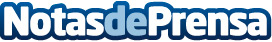 Un 34% de las alertas de peligro en productos no alimenticios en España corresponden a juguetesSeguir las recomendaciones de edad de uso, confirmar que cuenta con el marcado CE y jugar con ellos, fundamental para garantizar la seguridad de los niñosDatos de contacto:Bárbara JiménezTinkle Consultants629 519 167Nota de prensa publicada en: https://www.notasdeprensa.es/un-34-de-las-alertas-de-peligro-en-productos_1 Categorias: Juegos Ocio para niños http://www.notasdeprensa.es